	          Her soru 5 puandır. BAŞARILAR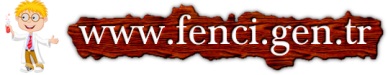 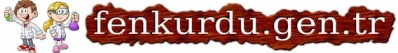 Daha fazla yazılı sorusu ve evraka  https://www.facebook.com/groups/fenkurduöğretmen grubumuzdan ulaşabilirsiniz.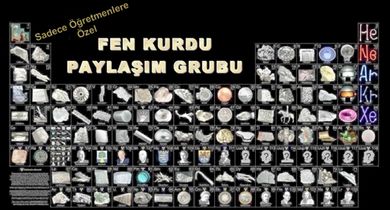 ADI		:                                                 2019–2020 EĞİTİM ÖĞRETİM  YILISOYADI	               :                                         ……………………………………….ORTAOKULU SINIFI		:                                                 5.SINIFLAR FEN BİLİMLERİ DERSİNUMARASI	:                                                      2. DÖNEM 2. YAZILI SINAVIADI		:                                                 2019–2020 EĞİTİM ÖĞRETİM  YILISOYADI	               :                                         ……………………………………….ORTAOKULU SINIFI		:                                                 5.SINIFLAR FEN BİLİMLERİ DERSİNUMARASI	:                                                      2. DÖNEM 2. YAZILI SINAVIADI		:                                                 2019–2020 EĞİTİM ÖĞRETİM  YILISOYADI	               :                                         ……………………………………….ORTAOKULU SINIFI		:                                                 5.SINIFLAR FEN BİLİMLERİ DERSİNUMARASI	:                                                      2. DÖNEM 2. YAZILI SINAVIADI		:                                                 2019–2020 EĞİTİM ÖĞRETİM  YILISOYADI	               :                                         ……………………………………….ORTAOKULU SINIFI		:                                                 5.SINIFLAR FEN BİLİMLERİ DERSİNUMARASI	:                                                      2. DÖNEM 2. YAZILI SINAVIPUAN:     1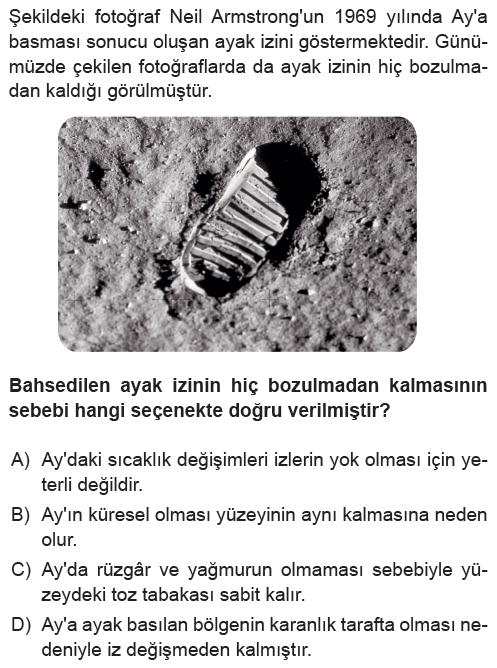 4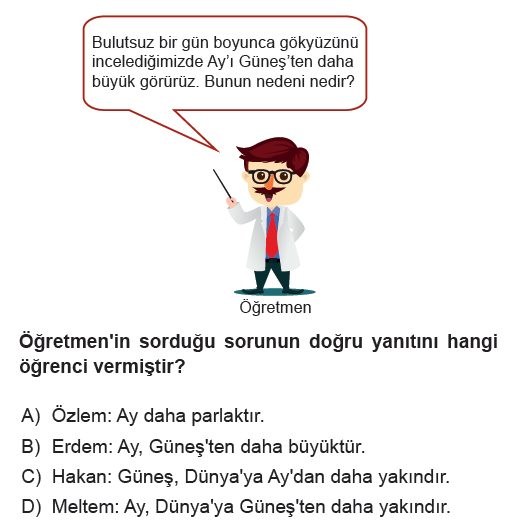 2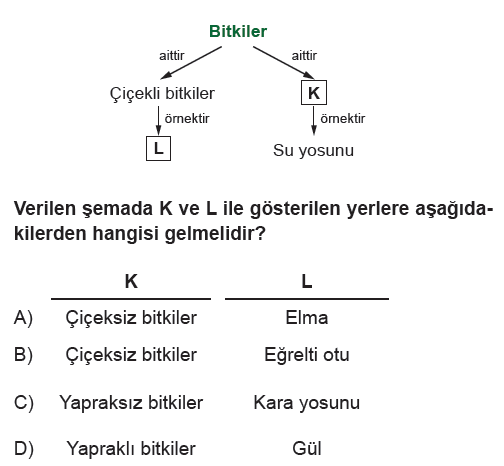 5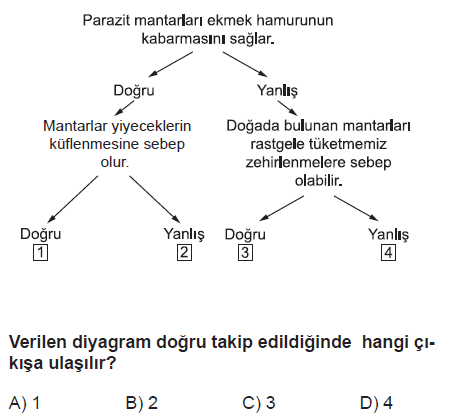 3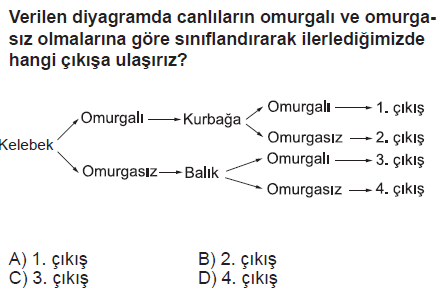 6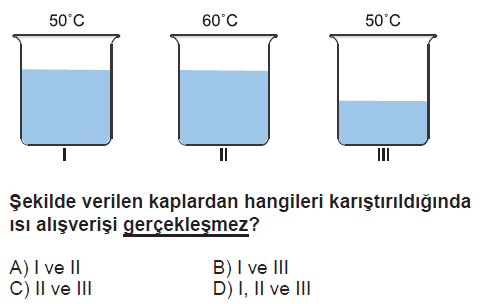 7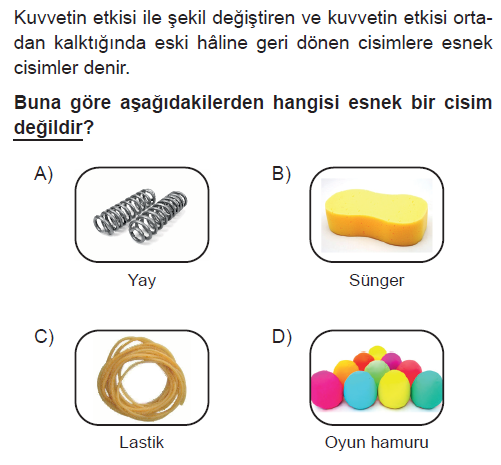 11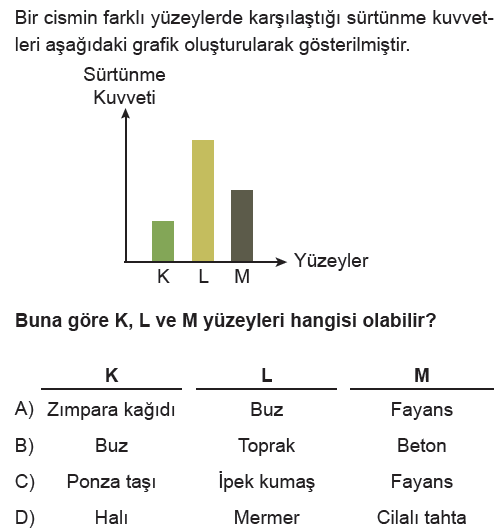 8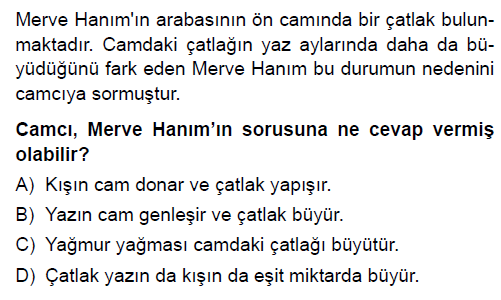 12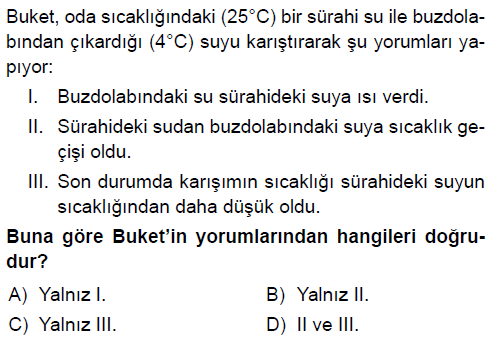 9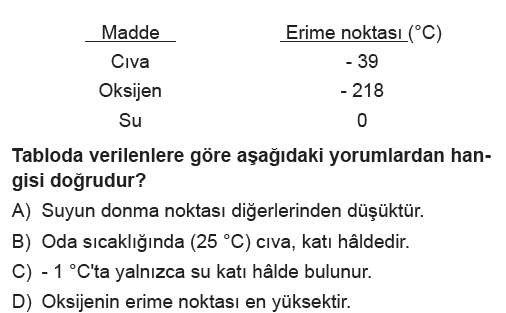 13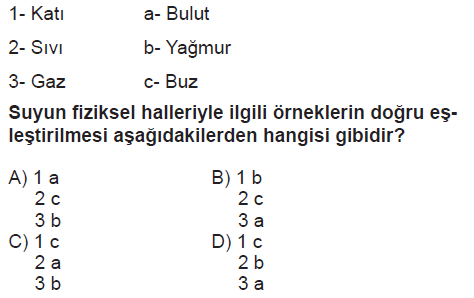 10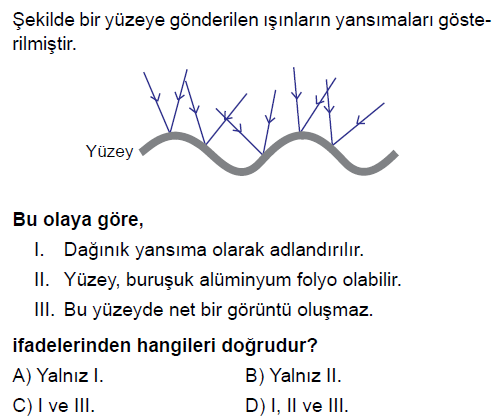 14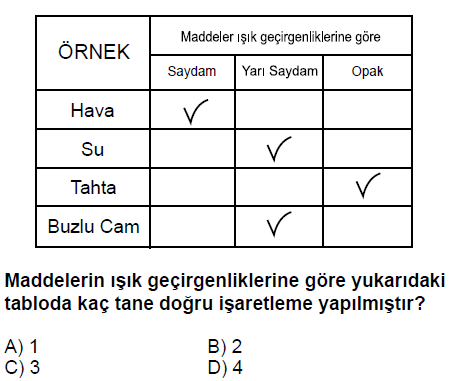 15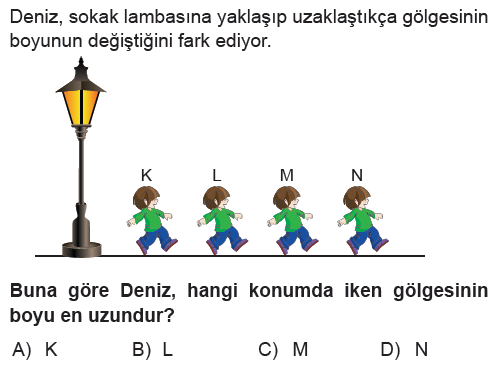 19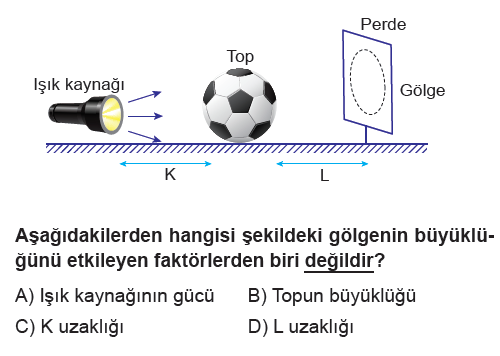 16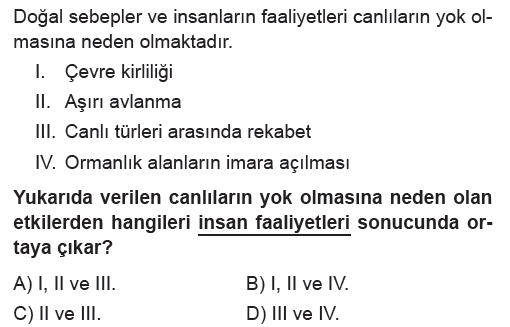 20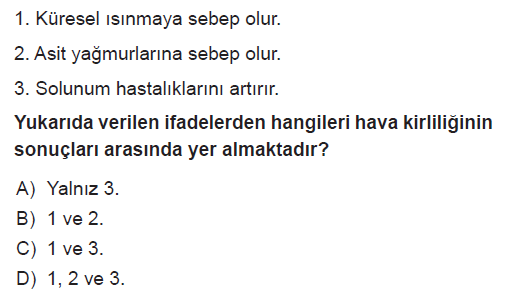 17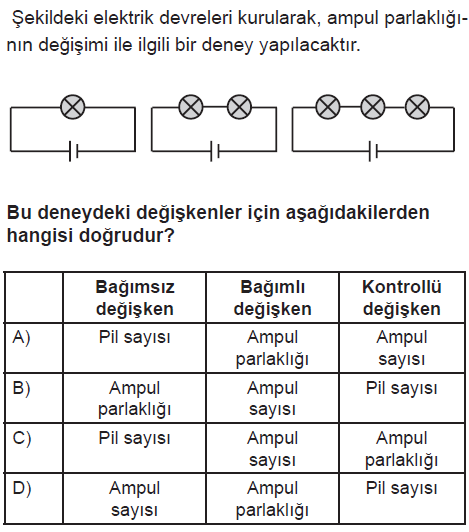 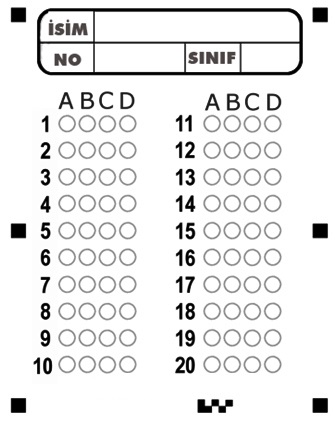 18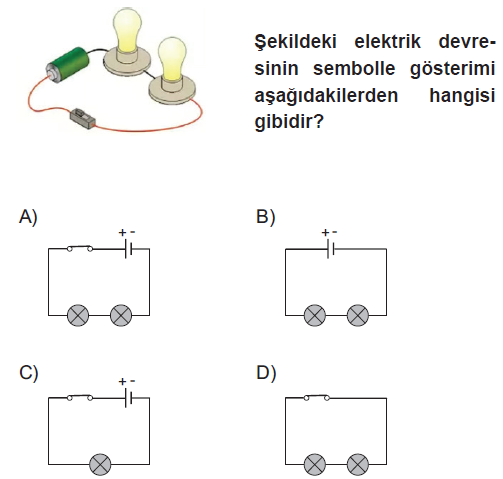 